 The Bellbird School Science Club 2018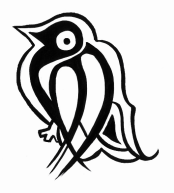 Mondays 3.30-4.30pmWould you like to attend this year’s Bellbird Science Club? You can see the interesting programme below, with some very exciting session organisers, including scientists from the Wellcome Genome Campus, the MRC Laboratory of Molecular Biology, AstraZenica, Hills Road 6th Form College and local industry.  We are offering places to Year 6 pupils in the first instance up to a maximum of 20 children.  We will subsequently offer spare places to Year 5 children if there are spaces available. Please fill in the slip below if you would like to attend.Dr Tim Wreghitt/Dr Katie Graham    					April 2018School GovernorsMy daughter/son  ………………………would like to attend Science Club.Signature of Parent/Carer							Date:Session NumberDateActivitySession Organiser1June 4th 2018Owl pellet dissectionIan Harvey(Hills Road 6th Form College)2June 11th 2018DNA and genetic variationMike Norman(Wellcome Genome Campus)3June 18th 2018Worms are cleverer than you think!Denise Walker(MRC Laboratory of Molecular Biology)4June 25th 2018Microbes!Mike Norman(Wellcome Genome Campus)5July 2nd 2018Acids and alkalisMarguerite Quinn6July 9th 2018Molecular AnthropologySophia Cameron-Christie(AstraZenica)7July 16th 2018Examining Scientific ArtefactsIan Harvey(Hills Road 6th Form College)8July 23rd 2018Light and Lasers!Heather Booth(Comar Optics)